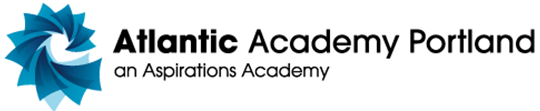 Application Pack for the Post of Teacher of Engineering (Part Time)Pay Range: MPS (£1,000 recruitment bonus)Looking to be part of an amazing journey? Needing an exciting new challenge? Thank you for considering Atlantic Academy Portland for your next appointment. Atlantic Academy Portland is a new Academy, and has already made great waves in transforming the education of the students in Portland in its first year, leading the way in the highest standards of education.  We are looking for somebody to join our amazing journey and be proud of the substantial impact they make to the outcomes and aspirations for our students.In the first Year as Atlantic Academy we have improved P8 Scores (TBC) from -0.9, to over 0.2, -1.8 to -0.02 for SEN students, and from -1.16 to 0.26 for disadvantaged students. Primary results were equally as impressive.The department is energetic, supportive, well organised and resourced.  We plan lessons together in advance to ensure the highest quality lessons, and manageable teacher workload with resources developed and shared for every lesson, allowing you to plan an outstanding lesson small tweaks, rather than starting from scratch.Atlantic Academy Portland is gaining a local and national reputation for rapid sustained improvement, having taken over the previous Academy on Portland. The first year has been about embedding some excellent procedures and normalising excellent behaviour amongst the majority of students. The Academy is located in stunning buildings, having benefited from a £20 million plus full renovation program. It is situated on the beautiful Isle of Portland, at the heart of the Jurassic Coast, in Dorset. Within easy reach of Weymouth, Dorchester, Yeovil, Poole and Bournemouth. This really is an Academy at the very heart of the community. There is also the potential for basic onsite accommodation to be made available at a subsidised rate.The Academy is sponsored by the Aspirations Academies Trust (www.aspirationsacademies.org) and is a member of one of their three clusters: The South Coast District, which consists of Jewell Academy Bournemouth (Primary, rated outstanding), Ocean Academy Poole (Junior - Good) and Magna Academy Poole (Secondary, rated outstanding). The district members will work closely together sharing resources, expertise, CPD and providing specialist support where appropriate. Magna Academy Poole is also a newly designated NCTL Teaching School, providing many career development pathways and support for rapid progression. The opportunity to become an Aspirant Lead Practitioner, Lead Practitioner or SLE is available, please indicate this in your application if it is an opportunity you may wish to be considered for.Central to the philosophy of the Aspirations Academies Trust is the innovative Aspirations Framework developed by the Quaglia Institute for Student Aspirations (QISA) which outlines the belief that for all students to have high Aspirations, three Guiding Principles must be present: Self‐Worth, Engagement, and Purpose. These Guiding Principles direct the development of educational experiences from the individual classroom to the entire school building.You would be joining us at a very exciting time and become part of a vibrant learning community that will offer you fantastic opportunities for CPD, career development, future promotions and for you to be able to make your mark. We will also have a very comprehensive, and effective, personal development programme, bringing all subject areas together every week to share best practice in the classroom - using the latest research in education.Our tight, robust and no-nonsense behaviour systems ensure you can really teach. Highly visible senior leaders run centralised, daily, detentions.We teach a challenging academic curriculum for all students that will support creativity and innovation. We are driven by a desire, at the core of our mission, to get the best possible results for all of our students, no matter what their starting points or circumstances. We would be delighted to show you around our Academy in order to fully appreciate the potential, and unique culture that has been created.How to ApplyIf you would like to take part in this unique opportunity then please apply through TES onlineFor further information, please contact Lisa Migliari, Faculty Director 01305 820262 or lmigliari@atlantic-aspirations.org Closing date for applications:  Thursday 18th October 2018  12.00 pm or as early as possible  Learn more about Aspirations Academies at:  www.aspirationsacademies.orgAtlantic Academy Portland is committed to safeguarding and promoting the welfare of children. The successful candidate will be subject to an enhanced DBS check before taking up the post.